Syllabus: Anatomy and Physiology 1 Lab 
Course Number:  BIOL 2101
Instructor Information 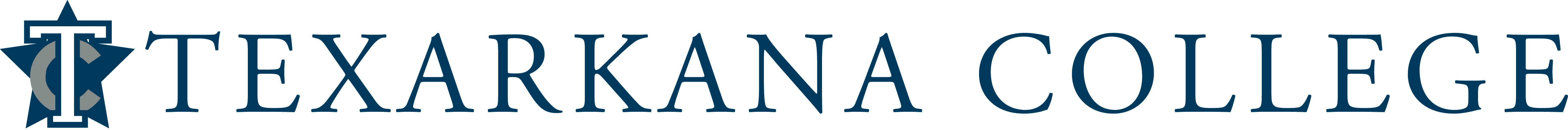 Name: Monica SmithTelephone: (903) 823-3433E-mail: monica.smith@texarkanacollege.edu   Office: Chemistry 16Textbook InformationOptional---- Laboratory Manual for Anatomy and Physiology 6th edition written by Connie Allen and Valerie Harper. The lab provides a hands-on learning experience for exploration of human system components and basic physiology.  Systems to be studied include integumentary, skeletal, muscular, nervous, and special senses.Student Learning Outcomes for the CourseApply appropriate safety and ethical standards.Locate and identify anatomical structures.Appropriately utilize laboratory equipment, such as microscopes, dissection tools, general lab ware, physiology data acquisition systems, and virtual stimulations.Work collaboratively to perform experiments.Demonstrate the steps involved in the scientific method.Communicate results of scientific investigations, analyze data, and formulate conclusions.Use critical thinking and scientific problem-solving skills, including, but not limited to, inferring, integrating, synthesizing, and summarizing, to make decisions, recommendations, and predictions.CLASS SCHEDULE *Dates are subject to change*Note: This class schedule is subject to change for reasons of course interest, time constraint, or instructor decision. The exams will be administered on the dates given, unless material relevant for a given exam has not been covered. Under such cases, an exam may be moved a class period or two to aid in the clarity and understanding of the material. Students who have different instructors for anatomy lecture and lab may be covering different topics. There will be times when topics covered in lecture do not correspond with lab topics, and vice versa. Please let your instructor know if you need additional help with the information covered in either class.Grading ScaleStudent Assessment Practicals (6 unit practicals and a final practical)						70% Lab work/Assignments		 							15%Quizzes (online and in-class)           				     				15% Total												100%The seven lab practicals are the core test of your learning.  They will be given on specific dates and you must be present.  If there is a problem, please email me before the practical. Power Point slides, out of class assignments, online quizzes, and study guides will all be available on https://tconline.texarkanacollege.edu/ .  If you have problems accessing the materials, please let me know.Late work will not be accepted. Attendance Policy Texarkana College’s absentee policy allows instructors to withdraw a student from a course due to excessive absences. If a student leaves and returns during class or leaves the class before the class is over, he/she may be considered absent. Three tardies constitute one absence. It is the student’s responsibility to check the syllabus for each instructor’s tardy policy.Faculty members are not obligated to provide opportunities for students to make-up missed assignments and tests because of a student’s absence from class.A student should not stop attending a class without formally withdrawing from the course by the institutions published Last Day for Students to Drop. If a student stops attending class after the published Last Day for Students to Drop, the student may receive a grade of “F” in the class. The instructor will submit the last date of attendance for students receiving a grade of “F” or “W”.Withdrawal from a course(s) may affect a student’s current or future financial aid eligibility. Students should consult the Financial Aid Office to learn both short- and long-term consequences of a withdrawal.EXCUSED ABSENCES
A student’s absence due to school trips and/or school business will not be counted against a student’s allowable number of absences. Military duty and absences for Holy Days (FBD LEGAL) are covered in a separate section of the catalog and the student handbook. These are the only excused absences that are considered by Texarkana College. Responsibility for work missed for any absence is placed on the student. Instructors are required to allow students to make up work missed if the absence is due to military duty* or religious holy days when students follow the correct notification procedures.  Instructors are not required to allow students to make up work for absences due to other reasons. MAXIMUM ALLOWABLE ABSENCES
After official registration, the following number of unexcused absences will be the maximum allowable before a student may be dropped from the class. Mandated program certification requirements detailed for certain programs regarding the maximum allowable unexcused absences takes precedence over the following information.Academic ClassesMake-up Policy No late work will be accepted. Alternate Operations during Campus ClosureIn the event of an emergency or announced campus closure due to a natural disaster or pandemic, Texarkana College may need to move to altered operations and course delivery methods. During this time, Texarkana College may opt to continue delivery of instruction through methods that include but are not limited to online learning management system (Jenzabar or Moodle), online conferencing through TEAMS, email messaging, and/or an alternate schedule. It is the responsibility of the student to monitor Texarkana College's website (www.texarkanacollege.edu) for instructions about continuing courses remotely, instructor email notifications on the method of delivery and course-specific communication, and Texarkana College email notifications for important general information.COVID-19 Online/Virtual Environment Instructional CommitmentThe ongoing Covid-19 situation will require that some course materials and instruction be provided through an online and/or virtual format. Even if all or a portion of a class was originally scheduled to meet face to face, social distancing guidelines associated with Covid-19 will limit the number of students who are able to attend face to face classes in person simultaneously. Further, circumstances associated with Covid-19 could cause the college to be forced to shift completely to an online and/or virtual delivery at any time during the semester. While TC faculty members are committed to providing students the option of face to face instruction if possible, students should be prepared to continue their classes in an online and/or virtual environment if necessary. Texarkana College is committed to maintaining engaging, high quality instruction regardless of the delivery format.Computer Requirement Policy:Students are required to have a computer with Internet access for classes. The computer must be an actual computer – smart phones, iPads, Androids, Chromebooks, etc., are not acceptable substitutes because they lack software compatibility necessary to complete all assignments and tests. Financial costs for the necessary equipment and internet access are the responsibility of the student.Students needing to purchase a computer may do so through the Texarkana College Bookstore. Systems purchased through the bookstore meet or exceed all requirements, are competitively priced, and may be purchased using financial aid funds. If the system is purchased through another source, it is the student’s responsibility to ensure the system meets all requirements.Computer systems requirements:Webcam, microphone, and speakers or headphonesWindows 10 or a recent version of Mac OS (minimum Sierra). Windows 10 S mode is not supportedHardware capable of running Microsoft Teams (free download) and supports multi-media playbackSupport for Chrome or Microsoft Edge – Note: Firefox, Safari, or other browsers may not work on all TC applicationsAble to run Microsoft Office which will be provided free to TC studentsAble to run Adobe Reader or another PDF viewerAntivirus software such as Windows Defender or another 3rd party anti-virus solutionThe Respondus Lockdown browser is used for taking tests; therefore, the system must be capable of running this software. Most newer systems that meet other specifications should work.Students should regularly backup content to prevent loss of coursework due to hardware failure. Backup copies of documents and other coursework may be placed on OneDrive cloud storage. OneDrive is included free of charge for all TC students. A list of Internet service providers can be found on the TC website at: https://www.texarkanacollege.edu/coronavirus/.Academic Integrity StatementScholastic dishonesty, involving but not limited to cheating on a test, plagiarism, collusion, or falsification of records will make the student liable for disciplinary action after being investigated by the Dean of Students. Proven violations of this nature will result in the student being dropped from the class with an “F”.  This policy applies campus wide, including TC Testing Center, as well as off-campus classroom or lab sites, including dual credit campuses. This information can be found in the Student Handbook at https://texarkanacollege.edu.Disability Act Statement:  Texarkana College complies with all provisions of the Americans with Disabilities Act and makes reasonable accommodations upon request. Please contact Tonja Blasé at 903-823-3349.  If you have an accommodation letter from their office indicating that you have a disability which requires academic accommodations, please present it to the instructor so we can discuss the accommodations that you might need for this class.  It is best to request these changes at the beginning, if not before the start, of class so there is ample time to make the accommodations.Financial Aid:Attention! Dropping this class may affect your funding in a negative way! You could owe money to the college and/or federal government. Please check with the Financial Aid office before deciding.Basic Needs SecurityAny student who has difficulty affording groceries or accessing enough food to eat every day, or who lacks a safe and stable place to live and believes this may affect their performance in this course or ability to remain in school, is urged to contact Tonja Blasé, Director of Student Retention, at (903)823-3349 for support. Furthermore, please notify the professor if you are comfortable in doing so. This will enable them to provide any resources that they may possess.Lab PracticalsMaterial CoveredApproximate DatePractical 1Rat and Directional Terms, Cell BiologyWeek 3Practical 2Skin, Histology of TissuesWeek 6Practical 3Axial SkeletonWeek 8Practical 4Appendicular SkeletonWeek 10Practical 5MusclesWeek 12Practical 6Nervous System/SensesWeek 14Practical 7Lab Final OnlineWeek 15Grade A89.5-100B79.5-89.4C69.5-79.4D59.5-69.4F59.4-belowA COURSE THAT MEETS FOR THE FULL 16 WEEK SEMESTERA COURSE THAT MEETS FOR THE FULL 16 WEEK SEMESTERClass or Lab Meets:Once a week (Night classes or Friday classes)Twice a week (MW or TR classes)Three times a week (MWF or TRF classes)Four times a week (MTWR classes)An instructor may withdraw a student from a course if absences exceed:2468Three tardies count as one absence